5 przepisów na koktajle na bystry umysł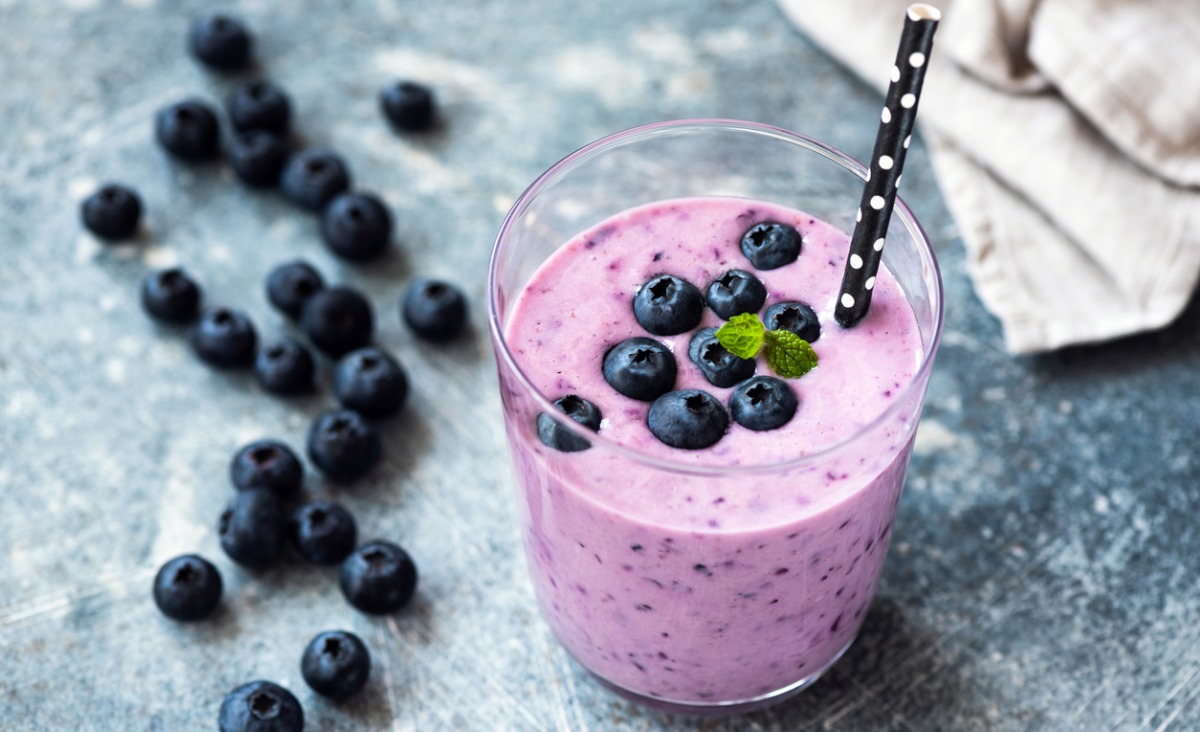 Aby nasz mózg pracował prawidłowo, potrzebuje odpowiedniego pożywienia. Głównym źródłem energii dla komórek mózgu jest glukoza. Jeżeli nasza dieta będzie uboga w węglowodany, zaczniemy odczuwać senność, problemy z koncentracją i osłabienie. Dlatego, gdy zależy nam na sprawnym i bystrym umyśle, powinniśmy pamiętać o stałym dostarczaniu węglowodanów złożonych, które będą stale odżywiały nasze komórki.Kwasy omega-3 są niezbędne do prawidłowego funkcjonowania układu nerwowego, ponieważ dzięki nim odbudowywane są mielinowe osłonki komórek. Wadliwa ich budowa osłabia przewodzenie impulsów elektrycznych, a co za tym idzie, obniża zdolność przenoszenia informacji. U dzieci stosujących suplementację kwasami omega-3, które wykazywały problemy z koncentracją i nauką, zaobserwowano spektakularne efekty. Nie jest to nowa wiedza – od lat podaje się dzieciom tran, aby zwiększyć ich możliwości umysłowe i odporność.Pomarańczowa guaranaSkładniki:1 pomarańcza1 kiwi1 łyżeczka sproszkowanej guarany1/3 szklanki wodySposób przygotowania: Pomarańczę i kiwi wyciskamy w wyciskarce do soków lub sokowirówce. Dodajemy guaranę. Wodą przepłukujemy pojemnik urządzenia i dodajemy ją do koktajlu. Mieszamy.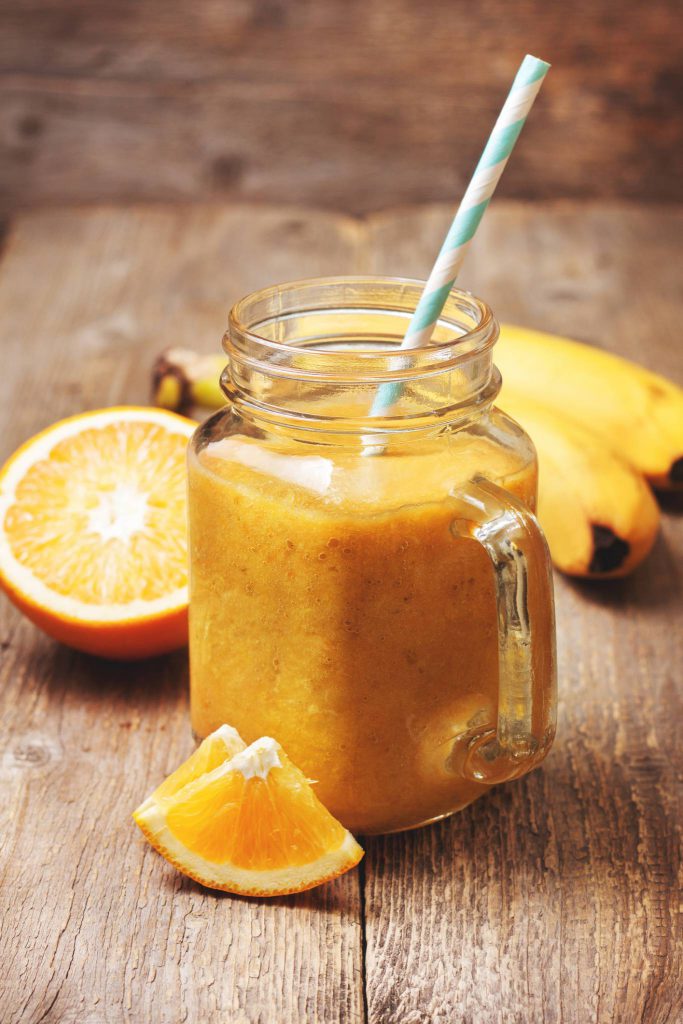 Zachód słońca na GoaSkładniki:1 mango1 limonka1 pęczek trawy cytrynowej12 listków mięty1/2 szklanki wodySposób przygotowania: Limonkę i trawę cytrynową wyciskamy w wyciskarce do sokół lub w sokowirówce. Mango miksujemy z miętą. Dodajemy wodę i mieszamy.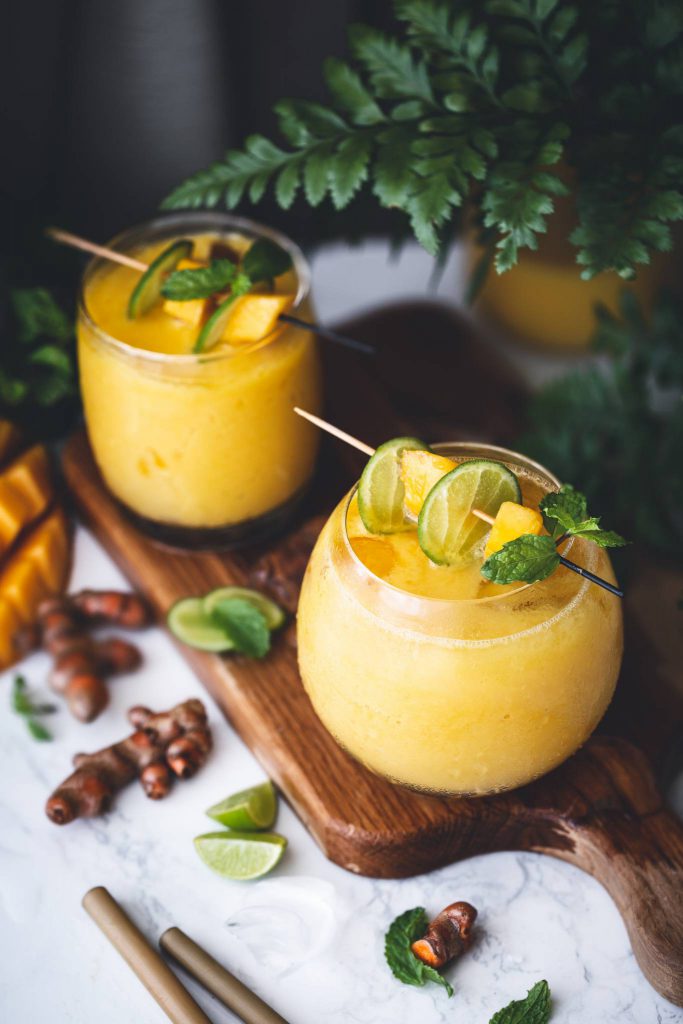 BordoSkładniki:1 burak1 grejpfrut1 szklanka malin1 łyżka nasion szałwii hiszpańskiej (chia)1 szklanka wrzątkuSposób przygotowania: Nasiona szałwii hiszpańskiej zalewamy wrzątkiem. Burak, grejpfrut i maliny wyciskamy w wyciskarce do soków lub w sokowirówce. Dodajemy nasion. Mieszamy.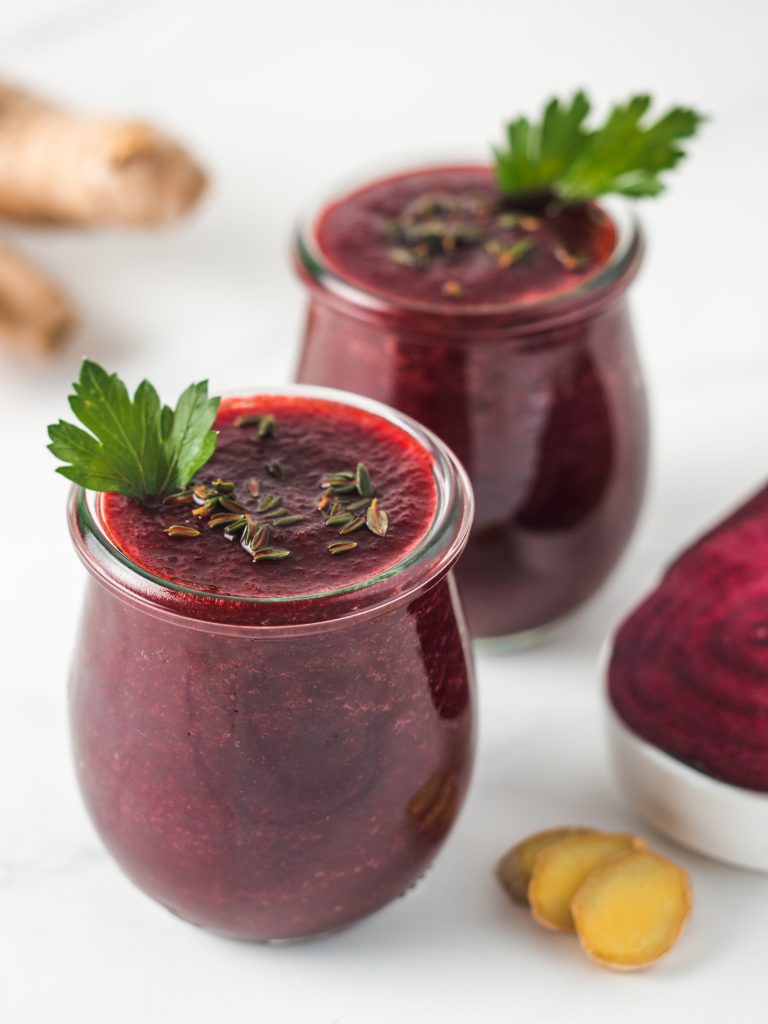 Malina-żurawinaSkładniki:2 łyżki ugotowanej kaszy jaglanej1 szklanka mleka ryżowego4 łyżki orzechów włoskich2 łyżki suszonej żurawiny2 łyżki malin1 szklanka wodySposób przygotowania: Orzechy i żurawinę zalewamy na kilka minut szklanką ciepłej wody. Dodajemy kasze jaglaną, mleko ryżowe, maliny i miksujemy.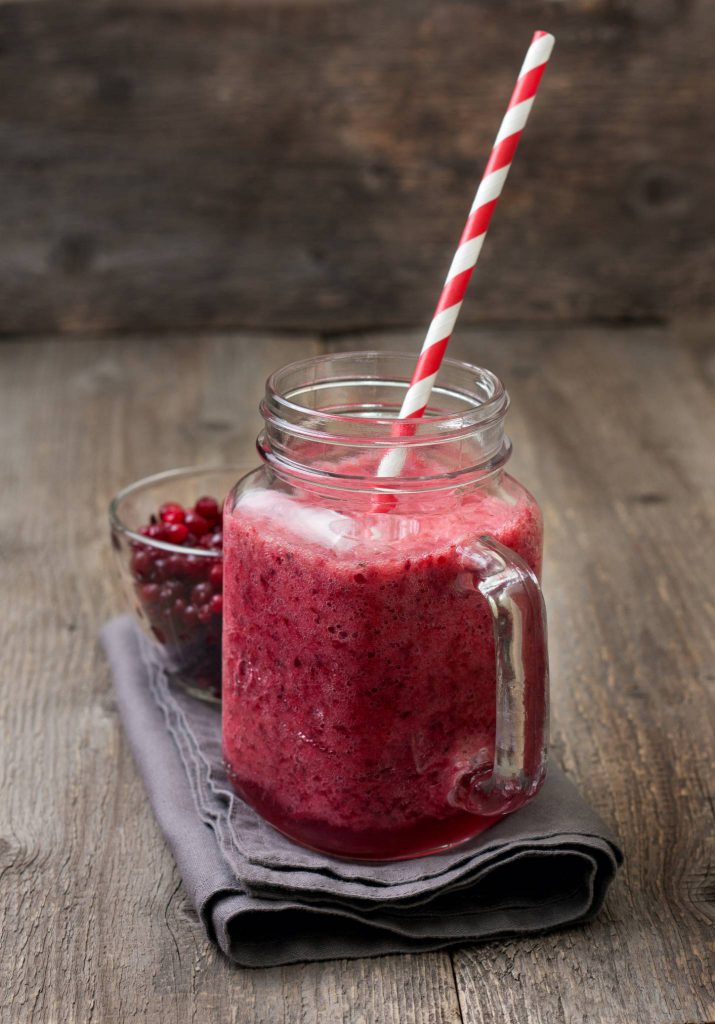 PomokadoSkładniki:1 awokado1-2 pomidory2 łodygi selera naciowegokilka gałązek koperkusól i pieprz do smakuSposób przygotowania: Awokado, pomidor, seler i koperek wyciskamy w wyciskarce do soków lub w sokowirówce. Doprawiamy solą i pieprzem. Mieszamy.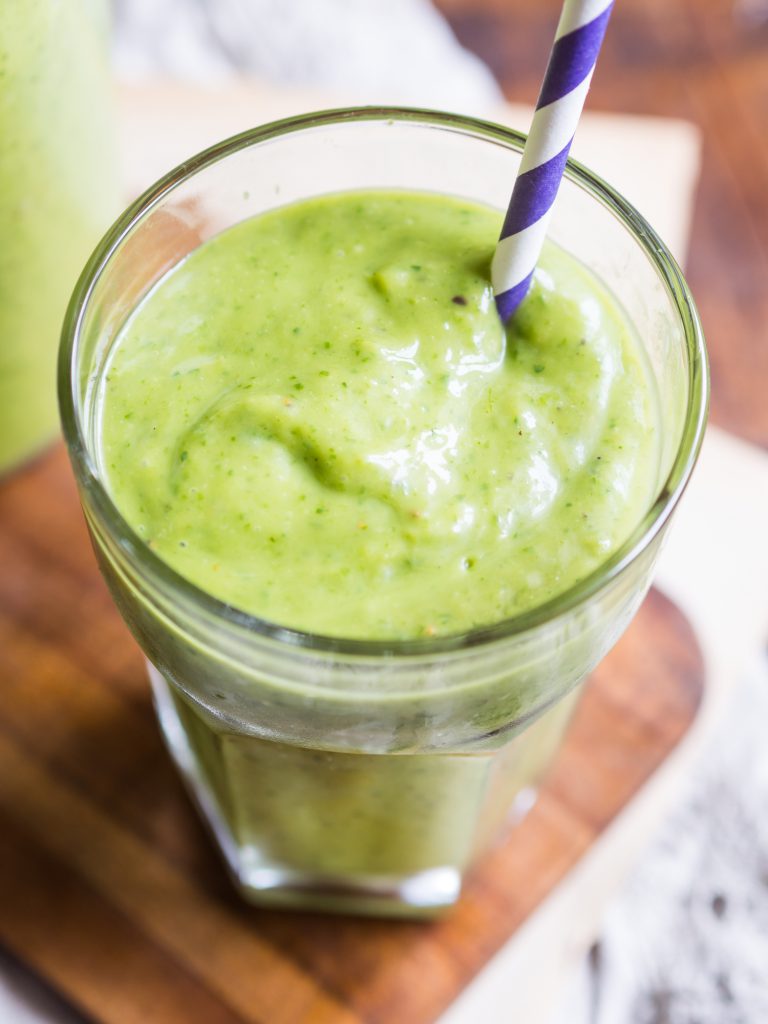 